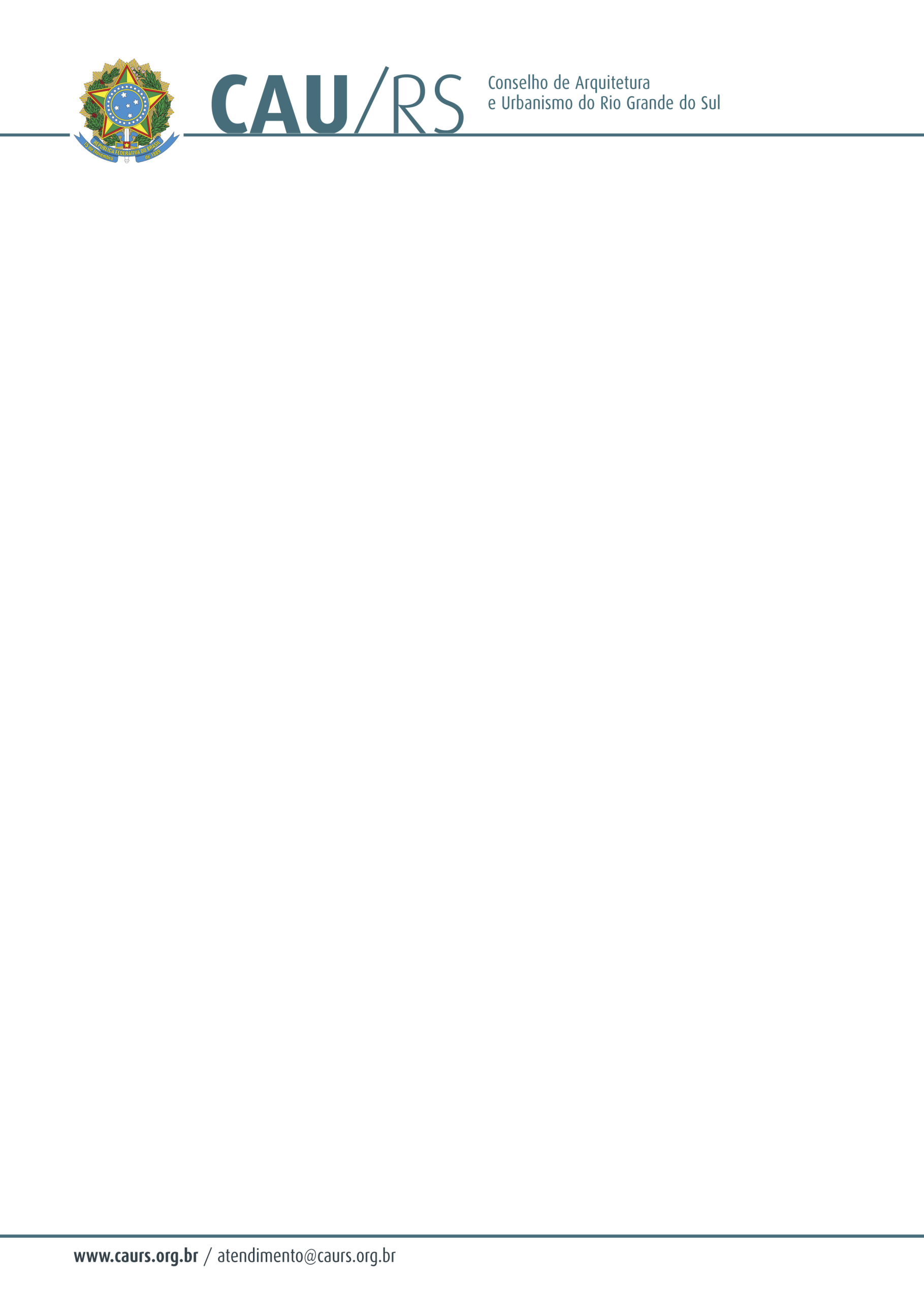 DELIBERAÇÃO DA COMISSÃO DE PLANEJAMENTO E FINANÇAS DO CAU/RS Nº 80/2013, DE 02 DE AGOSTO DE 2013.Referente à contratação de empresa de arquitetura.  A Comissão de Planejamento e Finanças do Conselho de Arquitetura e Urbanismo do Rio Grande do Sul, no uso das suas atribuições legais, reuniu-se no dia 02 de agosto de 2013 e DELIBEROU pela contratação de empresa para assessoria em Arquitetura, mediante processo licitatório, conforme solicitação efetuada pela Presidência deste Conselho, cuja verba será proveniente do centro de custos 4.03.09 – Sede Definitiva (Plenário-Presidência), considerando:Que a assinatura do contrato para aquisição da nova sede do CAU/RS está prevista para este mês de agosto de 2013;A necessidade de adequação da nova sede do CAU/RS para o início das atividades naquele local;Fausto Henrique SteffenCoordenador da Comissão de Planejamento e Finanças